Butler vets ask community to turn out Saturday and give fallen service man a fitting send off September 4, 2014    Last updated: Thursday, September 4, 2014, 11:42 AM Suburban Trends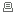 PrintBUTLER - Members of Butler's George P. Siek VFW and the John A. Dean American Legion posts are actively seeking community support Saturday to commemorate and celebrate the life of U.S. Army Staff Sgt. Master Gunner David Cook, 32, who died on Sunday, Aug. 28, at Fort Bliss, Texas.Specifically they are asking the community to line the roadside when his remains are taken to Mt. Rest Cemetery at the intersection of Kakeout Road and Boonton Avenue in Butler for burial.Cook served in both Iraq and Afghanistan and was a dedicated soldier, husband, and father. His mother, Katherine, currently lives in Vernon and was a former Butler resident. David was home-schooled. His father, Charles, was born and raised in Butler.VFW/American Legion members are asking people to turn out at 11 a.m. on Saturday to line Bartholdi Avenue to give the late soldier a farewell as his remains are transported from the Morrison Funeral Home, 86 Bartholdi Ave. to Mt. Rest Cemetery where a full military burial service will be held. Post members will provide participants with flags, and carpooling will take place at the VFW Post, 69 Carey Ave.For information about how to participate, contact VFW/American Legion Commander Adam Charman at 973-513-1730. - See more at: http://www.northjersey.com/news/nation/butler-vets-ask-community-to-turn-out-saturday-and-give-fallen-service-man-a-fitting-send-off-1.1081223#sthash.VVf2rsQi.dpuf